Publicado en Madrid, España el 24/01/2024 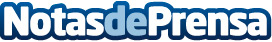 FreedomPay amplía su plataforma Next Level Commerce a los comerciantes de toda España con la certificación RedsysSe ha realizado el lanzamiento de FreedomPay en España tras su integración satisfactoriaDatos de contacto:Fernando CardonaHill+Knowlton for FreedomPay+34 914 351 122Nota de prensa publicada en: https://www.notasdeprensa.es/freedompay-amplia-su-plataforma-next-level_1 Categorias: Franquicias Finanzas Software Actualidad Empresarial http://www.notasdeprensa.es